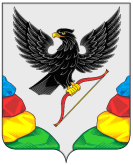 АДМИНИСТРАЦИЯ МУНИЦИПАЛЬНОГО РАЙОНА                        «НЕРЧИНСКИЙ РАЙОН» ЗАБАЙКАЛЬСКОГО КРАЯПОСТАНОВЛЕНИЕ                           2022 года 						            № ____г. НерчинскО внесении изменений в постановление администрации муниципального района «Нерчинский район» 23 июля 2018 года № 89 «Об образовании избирательных участков для проведения выборов, референдумов, проводимых на территории муниципального района «Нерчинский район»В соответствии  со ст.19 Федерального  Закона от 12 июня 2002 года № 67-ФЗ «Об основных гарантиях избирательных прав и права на участие в референдуме граждан Российской Федерации», на основании  обращения  Нерчинской районной территориальной избирательной комиссии  о переносе центров избирательных участков №2408, 2420, 2426, 2432, администрация муниципального района «Нерчинский район»   постановляет:1. Внести изменения в постановление администрации муниципального района «Нерчинский район» от 27.07.2018 года № 89 «Об образовании избирательных участков для проведения выборов, референдумов, проводимых на территории муниципального района «Нерчинский район» :          Слова  «Партизанский избирательный участок № 2432.Центр -  Отдел управления образования администрации МР «Нерчинский район», г. Нерчинск,  ул. Советская, д. 18.   Количество избирателей – 1092. Заменить словами «Партизанский избирательный участок № 2432.Центр - здание кинотеатра «Нерча»,   ул. Советская , д.79. Количество избирателей – 1092. 2. Настоящее постановление опубликовать  в газете «Нерчинская звезда».3. Постановление вступает в силу на следующий день после официального опубликования. И.о. Главы   муниципального  района                                                                                                                     «Нерчинский район»                                                                  Н.Г. Зорина